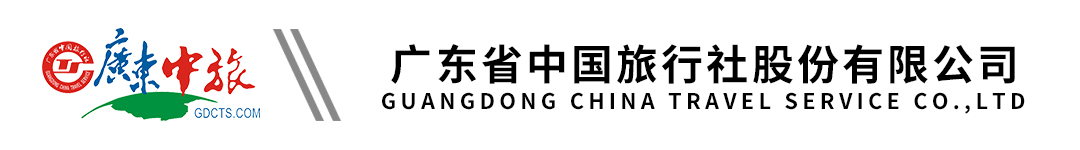 【享玩南澳岛】潮汕3天游丨潮汕华侨历史博物馆 | 潮州古城牌坊街丨陈慈簧故居丨开元寺丨行程单行程安排费用说明其他说明产品编号TX-20230709SP30533574出发地广州市目的地潮州市行程天数3去程交通动车返程交通动车参考航班高铁高铁高铁高铁高铁产品亮点潮汕五大网红打卡地 ：潮汕五大网红打卡地 ：潮汕五大网红打卡地 ：潮汕五大网红打卡地 ：潮汕五大网红打卡地 ：天数行程详情用餐住宿D1广州南（高铁）-潮汕---汕头小公园民国建筑群-南生百货-汕头老邮局-汕头邮政总局大楼早餐：X     午餐：X     晚餐：X   汕头金乐酒店或同级别D2潮汕历史文化博览中心-陈慈黉故居-南澳岛-青澳湾-自然之门早餐：√     午餐：日日香全鹅宴     晚餐：X   南澳海泉湾酒店或南澳当地同级别D3南澳岛---潮州-牌坊街-开元寺-潮汕（高铁）---广州南早餐：√     午餐：潮汕牛肉火锅     晚餐：X   无费用包含往返大交通：广州南到潮汕往返高铁二等座（6周岁以下小童不含高铁票，6周岁-14周岁之间中童含往返半高铁票）往返大交通：广州南到潮汕往返高铁二等座（6周岁以下小童不含高铁票，6周岁-14周岁之间中童含往返半高铁票）往返大交通：广州南到潮汕往返高铁二等座（6周岁以下小童不含高铁票，6周岁-14周岁之间中童含往返半高铁票）费用不包含① 不提供自然单间，产生单房差或加床费用自理。非免费餐饮费、洗衣、电话、饮料、烟酒、付费电视、行李搬运等费用。① 不提供自然单间，产生单房差或加床费用自理。非免费餐饮费、洗衣、电话、饮料、烟酒、付费电视、行李搬运等费用。① 不提供自然单间，产生单房差或加床费用自理。非免费餐饮费、洗衣、电话、饮料、烟酒、付费电视、行李搬运等费用。预订须知1、此团30 人成团，为保证游客可如期出发，我社将与其他旅行社共同组团（拼团出发），如客人不接受拼团出发，请报名时以书面形式注明。如报名人数不足30 成人时无法成团，或遇特殊情况（如：当地天气原因或游客临时退团造成不成团等）致使团队无法按期出行，我社提前2 天通知游客，游客可根据自身情况改线或改期，如不能更改出游计划，我社将全额退还已交团费。【接待社：广州市途喜国际旅行社有限公司，许可证号：L-GD02199，质监电话：18027368336】 温馨提示【关于防疫期间安全出行特别约定】退改规则扣除实际损失和旅游合同规定的费用。